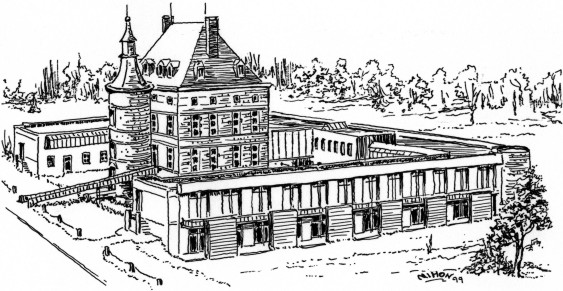 La Clairière de Fayenbois, un nouvel éventail de lieux de vie pour les aînés !Idéalement située sur les hauteurs de Liège (Jupille), dans le quartier paisible de Fayenbois, la Maison de vie ‘Clairière de Fayenbois’, sise dans un parc classé de 3,5 ha, fait peau neuve.Un processus de diversification, mis en route depuis quatre ans avec le concours de la MC Liège pour faire face aux besoins évolutifs rencontrés par les aînés en perte d’autonomie, aboutira au printemps 2019  à l’ouverture de 24 appartements en résidence-services et à la création de quatre chambres de court séjour (maximum 90 jours par an).La capacité d’accueil, actuellement de 83 personnes en maison de repos et de soins, atteindra plus de 130 personnes.  La Clairière de Fayenbois offrira alors tout l’éventail de l’hébergement et des soins disponibles en résidentiel, lorsque l’accompagnement à domicile n’est plus possible.  Dans ce sens elle deviendra une référence-pilote en Région wallonne, en proposant un continuum de soins et d’hébergement adapté aux besoins de chaque résident.  2017 : extension du centre de jourA la suite des travaux réalisés dans le château en 2017, la capacité d’accueil du centre de jour est passée de 8 à 15 personnes.  Il est ouvert du lundi au vendredi, de 8 h à 18 h et offre une solution idéale pour les personnes souhaitant vivre à domicile tout en bénéficiant d’un encadrement professionnel et d’activités conviviales pendant la journée. Cinq patients plus dépendants peuvent aussi bénéficier de soins de santé et d’un espace de repos avec lits individuels.  Cet accompagnement de qualité permet aussi aux aidants proches de souffler un peu et de retrouver davantage de liberté pour prendre soin d’eux-mêmes.Prix :  25 EUR par jour par personne, repas, boissons, collations et encadrement compris.2018 : construction de la résidence-servicesL’important chantier de construction de la résidence-services a débuté en septembre 2017 et devrait s’achever en décembre 2018. Il s’agira de logements indépendants réservés à des personnes encore autonomes, âgées de plus de 60 ans. Les cinq mots-clés du concept sont : Liberté ConvivialitéSécurité SantéServices.  En effet, les résidents ne sont tenus à aucune obligation et organisent leurs activités comme bon leur semble.  Ils peuvent participer aux diverses activités et événements organisés par la maison de repos. Ils peuvent aussi proposer des initiatives individuelles ou de groupe. Les appartements sont sécurisés par le contrôle des accès ainsi qu’un dispositif de télé-vigilance dans chaque appartement. En cas de problème urgent de santé, les résidents peuvent faire appel au personnel de soins de garde, présent sur le site 24h/24 et 7j/7.  Enfin des services multiples leur sont proposés pour leur faciliter la vie et ils peuvent y faire appel librement.  Il s’agit des repas (pension complète, demi-pension ou repas de midi), du nettoyage des logements via des titres-services et du lavage et repassage du linge.  La résidence services met aussi à disposition un restaurant, une salle des fêtes, un local de recueillement et une buanderie collective.Si des soins infirmiers réguliers s’avèrent nécessaires pour certains résidents, une convention de collaboration sera passée avec les services professionnels du réseau de l’ASD (Aide et soins à domicile). Le nouveau bâtiment comprendra 18 résidences d’une chambre à coucher (environ 50 m²) et 6 résidences à deux chambres (entre 65 et 80 m²).  Chaque logement disposera en outre d’un séjour avec vue imprenable sur la forêt, d’une cuisine équipée, d’une salle de bains avec douche italienne PMR et d’un débarras.  Tous les appartements sont adaptables aux personnes à mobilité réduite.La Résidence services de Fayenbois est la solution idéale pour les personnes qui recherchent un cadre de vie exceptionnel, alliant l’esthétique, la fonctionnalité, la convivialité et la sécurité ! Prix d’hébergement en Résidence-Services18 Appartements 50 m² à une chambre (max deux personnes) : 1.350 EUR/mois/appartement6 Appartements  de 65 à 80 m² à deux chambres : à partir de 1.700 EUR/mois/appartementCe que le prix comprend :Le logement et les charges (eau, électricité, gaz)L’encadrement infirmier en cas d’urgence (présence 7j/7, 24h/24)L’entretien des parties communes et du parcL’utilisation de la buanderieL’entretien des vitres à l’intérieur et à l’extérieurL’accès aux espaces collectifs (gym, kiné, salle polyvalente)L’accès aux activités de la maison de reposL’accès au potager collectif inclusifCe que le prix ne comprend pas :Les honoraires médicaux et les soins infirmiers récurrentsLes médicaments éventuelsLes repas (forfait repas de midi pour 225 EUR/mois/personne)L’entretien et le nettoyage de l’appartementLe nettoyage et repassage du linge (prestataire externe)Les services de courses livrées à domicileLes transports Renseignements et réservationsLes réservations pour des locations peuvent se faire sur plan dès le 22 Juin 2018.Veuillez contacter le secrétariat pour convenir d’un rendez-vous : 04/367.46.24Adresse : Avenue d’Aix la Chapelle 60 à 4020 Jupille (Liège) Découvrez notre site Internet : www.laclairieredefayenbois.bePartenaire de la       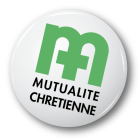 